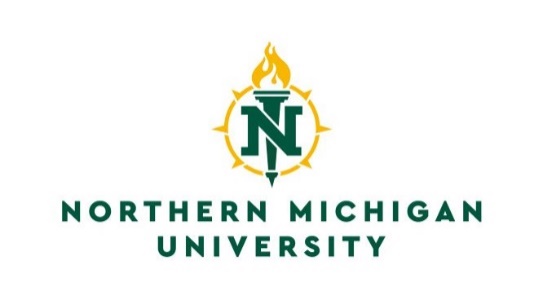 Registrar’s Office
C.B. Hedgcock, Room 2202
1401 Presque Isle Avenue
Marquette, Michigan 49855
(906) 227-2278
(906) 227-2231 Fax
Email: trnseval@nmu.eduAdvanced Placement Credit FormI recommend and authorize that advanced placement credit be granted to:________________________________________________		________________________Last				First			M.I.			           NMU INCredit is being granted as a result of:	Departmental Testing	Previous Training or Experience (attach documentation)	National Testing Programs (CEEB, CLEP, NLN, Other _________________)	Other (explain) ___________________________________________________________	_______________________________________________________________________________________________				____________________________________	       Date							              Signature of Department Head							____________________________________									   Department NamePlease return this form to the Office of the Registrar, C.B. Hedgcock, Room 2202.Retain one copy for your records._______________________				____________________________________	       Date							                  Registrar’s Office ApprovalRegulations Governing Advanced PlacementThe applicant must be admitted and enrolled at NMU.Course prerequisites, if any, must be met before credit by examination will be considered for course equivalency and credit.Credit will not be awarded for any course below the level of a course for which the student already has credit or in which the student is currently enrolled unless approval in writing is obtained through the department head or appropriate departmental committee.“Special Topics” or “Directed Studies” courses are excluded from credit through advanced placement.Departments may exclude any departmental course credit by examination.Departments have a choice of: A) giving a comprehensive examination; B) requiring extensive documentation of previous life and/or educational experience; or requiring both A) and B).At the department’s discretion, CLEP and AP tests may be used.Once a student has enrolled at NMU, credit cannot be earned by examination through another institution unless approved in advance by NMU.Course
I.D. No.
Course TitleScore if
ApplicableSemester
Hours